Contactpersoon : Simon Aneca – Tel. 051 56 61 08 		E-mail : Alle briefwisseling graag gericht aan het bestuur van de cultuurraadAanwezig: Freddy Vandermeersch, Simon Aneca, Rik David, Rita Berteloot, Walter Denyft, Wesley Verfaillie, Miek Decleir, Ofelie Callewaert, Genoveva Baes, , Renée Declerck en Rik WaeyaertAfwezig: Karen WynsbergheVerontschuldigd: Guido Viaene, Tine Lievens, Cindy Jonckheeredatum :	dinsdag 15 december, om 19.30uplaats :	Microsoft Teams (online)Goedkeuring vorig verslagGoedgekeurd.Verkaveling Torhoutstraat – nieuwe straatnaamIn het kader van een nieuwe verkaveling in de Torhoutstraat (tussen huisnummer 49 en 51) moet er een nieuwe straatnaam gezocht worden. Gezien een verwijzing naar het verleden de voorkeur geniet bij de naamgeving van nieuwe straatnamen werd er naar historische toponiemen gezocht. Dit leverde het volgende op: 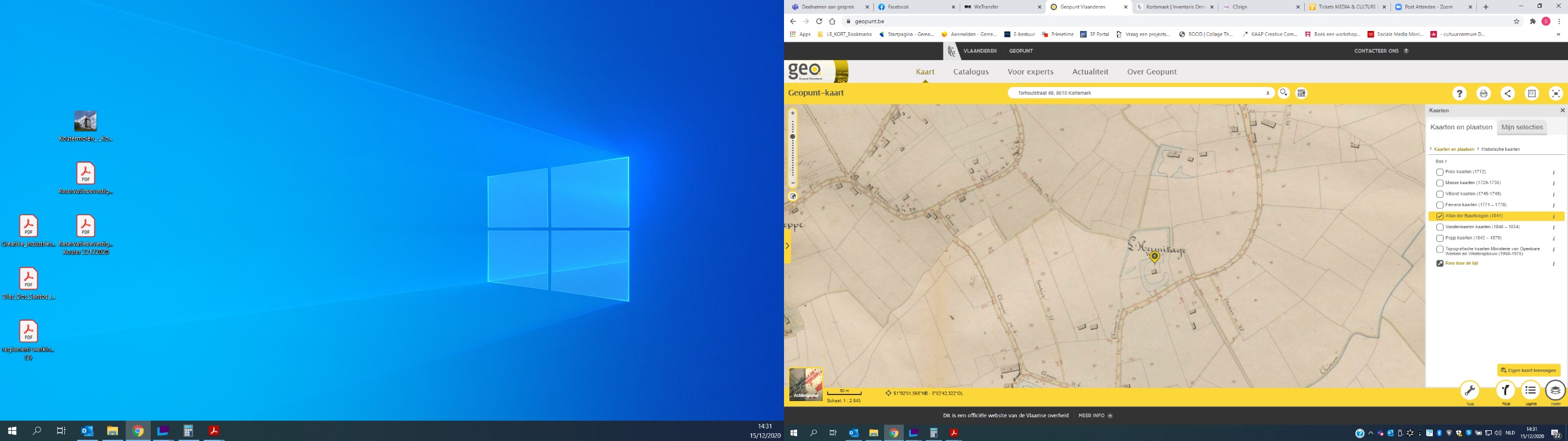 Op de kaart ‘Atlas der Buurtwegen, 1841’ komt de locatie van de nieuwe verkaveling exact overeen met de historische site ‘Ferme L’Hermitage’. Hoewel er reeds een straat naar deze site werd vernoemd, wil de cultuurraad de kans niet laten liggen om naar deze unieke overeenkomst te verwijzen. Vandaar dat het voorstel komt om de verkaveling volgende naam te geven, verwijzend naar de historische hoeve met omwalling: WallenhoevestraatDefinitieve beslissing straatnaam Ijzer&ZeeDe gemeenteraad (dd. 14/12/2020) heeft de aanvraag tot het opstarten van de procedure tot het toekennen van een nieuwe straatnaam voor de verkaveling van Ijzer&Zee te Zarren goedgekeurd. Dit met betrekking tot de straatnaam ‘Lindewegel’.Het definitieve advies vanuit de cultuurraad wordt gevraagd:Positief advies cultuurraad. Zaalwachter De BeukGezien de nakende verhuis van het vrijetijdsloket naar de Brouwerijsite zal het toezicht op het gebruik van GC De Beuk sterk verminderen. De diensten zijn er daarom van overtuigd dat er best naar een zaalwachter gezocht wordt. Bedoeling is dat deze zaalwachter buiten de openingsuren van het vrijetijdsloket bereikbaar is voor vragen of eventuele problemen die zich tijdens het gebruik van De Beuk stellen. Hiervoor krijgt hij/zij een vrijwilligersvergoeding per tussenkomst.De leden van de cultuurraad toetsen deze vraag af binnen hun netwerk.Dit punt wordt de volgende vergadering opnieuw geagendeerd. Stand van zaken erfgoeddossiersWullepitmolenZowel de Vlaamse als Provinciale overheid heeft een subsidie voorzien ter restauratie van de Wullepitmolen. De voorbereidende werken starten in 2021.Kruisstraatmolen en CouchezmolenZowel voor de Kruisstraatmolen als de Couchezmolen zullen er in 2021 bestekken worden opgemaakt. Dit voor molentechnische werken als het ontmossen en herschilderen van de Couchezmolen.Sint-Martinuskerk en omgevingHet kerkhofhekken wordt begin 2021 teruggeplaatst, volledig gerestaureerd.Momenteel wordt gezocht naar een architect om de restauratie van de ommegang te begeleiden.Verder werd er in samenwerking met het ‘Projectbureau Herbestemming Kerken’ een haalbaarheidsstudie opgestart om na te gaan of een nevenbestemming in de ruimte mogelijk is. Concreet wordt onderzocht of de museale collectie in de Sint-Martinuskerk geïntegreerd kan worden, zonder afbreuk te doen aan de mogelijkheid om religieuze vieringen te laten plaatsvinden. Voor deze studie werd tevens een premie bekomen. Verlengen en uitbereiding subsidies samenwerking 2021De subsidies die binnen het reglement ‘Subsidies samenwerking programmaties cultuurdienst en verenigingen of particulieren’ in 2020 werden goedgekeurd en wegens COVID-19 niet konden doorgaan, worden integraal verplaatst naar 2021. Het college heeft echter wel het budget binnen het reglement tijdelijk verhoogd, zodat nieuwe aanvragen in 2021 mogelijk blijven. VariaHoogachtend,Namens de voorzitter Freddy Vandermeersch,Simon Aneca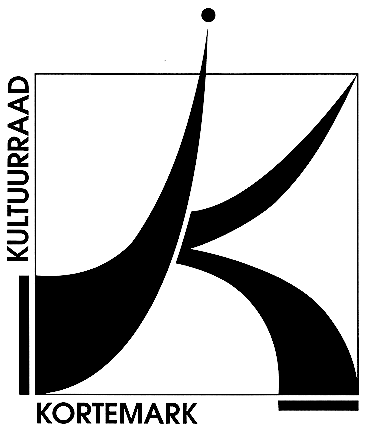 CULTUURRAADKORTEMARK8610, Stationsstraat 68Kortemark, 17 december 2020Uw brief vanUw refertesOnze refertesBetreft :uitnodiging dagelijks bestuur – dinsdag 15 december 2020Bijlage(n): 1